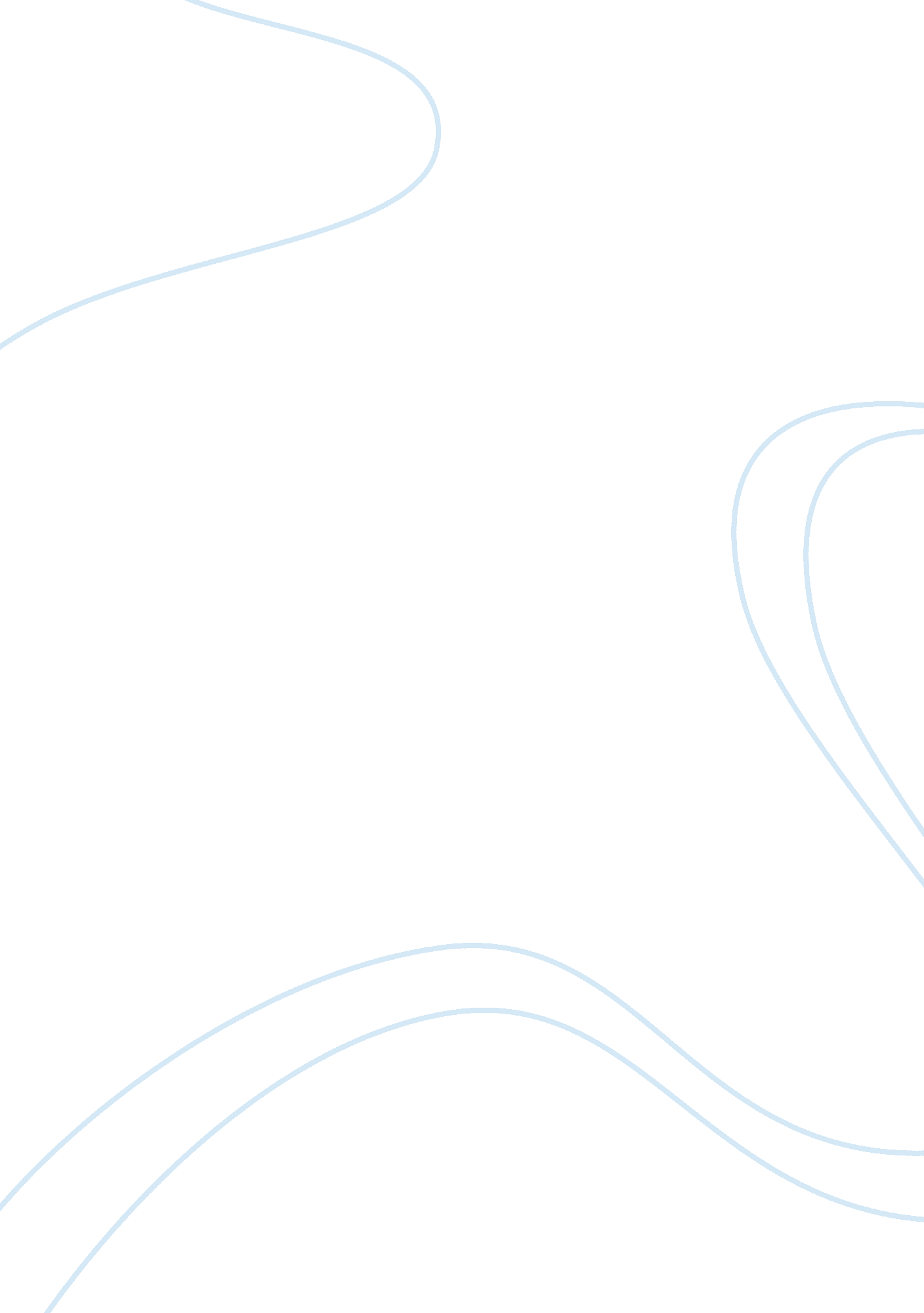 Peplos kore, from the acropolis,athens,greeece,ca.530 bce aphrodite of knidosArt & Culture, Artists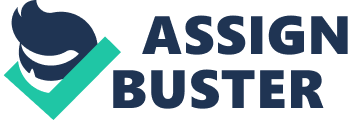 Peplos Kore, from the Acropolis, Athens, Greeece, ca. 530 BCE/ Aphrodite of Knidos PEPLOS KORE AND APHRODITE OF KNIDOS Objectives differences Aphrodite of Knidos has a naked body and she is taking a birth in the bathroom while Peplos Kore is fully dressed in a long robe. As a result, some body features of Peplos Kore are not evident such as the legs and the thighs while those of Aphrodite of Knidos are very evident. Objective difference can also be seen in the places where the sculptures are located , Aphrodite of Knidos is in a bathroom taking a shower while Peplos Kore is in a public exhibition center which explains why it is fully clothed. 
Objective similarities 
The two sculptures portray people of female gender. This is evident by their feminine characteristics such as presence of protruding breasts, facial appearance and their hairstyle. Both statues are appearing similar in terms of height and proportional body parts. 
Subjective differences 
Aphrodite of Knidos has a shy expression on her face as she seems to have been ambushed while taking her birth while Peplos Kore expresses a very vibrant face that is out to show herself to the world. 
Subjective similarities 
Both Statues are dedications to famous goddesses. The statue of Peplos Kore depicts the goddess Athena on the Akropolis in Athens c. 530 BCE while Aphrodite of Knidos is a depiction of the goddess Aphrodite while she was preparing to take her ritual birth. This form of birth was meant to restore her purity. 
Reference 
Sacks, D., Murray, O., & Brody, L. R. (2005). Encyclopedia of the ancient Greek world. New York: Facts On File. 